 Конспект  интерактивного занятия«В гостях у доктора Айболита»Конспект интерактивного занятия для детей 1-й младшей группы детского сада. Тема: «В гостях у доктора Айболита»Автор занятия: Михайлова Марина Владимировна, воспитатель.Цели:Формировать у детей представление о здоровом образе жизни, элементарные представления о медицинской помощи;Учить детей внимательно слушать стихотворения. Уметь отвечать на вопросы;Познакомить детей с отрывками из произведения К. Чуковского «Айболит».
 Задачи:Формировать представление о ситуациях, которые приводят к болезням, витаминах и пользе их для здоровья;Формировать представление о здоровом образе жизни;Учить детей отвечать на поставленные вопросы, отгадывать загадки;Воспитывать понимание ценности здоровья, потребности быть здоровым;Оборудование:Книга К. Чуковского «Айболит», 
Игрушечный набор «Аптечка»
Белый детский халат, шапочка доктора.Макет дерева Пальма.Игрушка из папье-маше «Кит».Кукла «Доктор»
Игрушки «Собака», «Мишка», «Зайчик»,  «Киска», «Тигрёнок», «Кротик».
Ноутбук  (мультфильм «Доктор Айболит»).Ход занятия     Дети сидят полукругом. У некоторых детей в руках мягкая игрушка – собачка, зайчик, крот, мишка, киска. На столе лежит книга К.И. Чуковского «Айболит». Воспитатель обращает на неё внимание детей, спрашивает: «Ребята, кто же принёс эту книгу?»Воспитатель загадывает загадку:Всех на свете он добрей, Лечит он больных зверей, И однажды бегемота Вытащил он из болота. Он известен, знаменит, Это доктор … (Айболит)      «А где же сам доктор Айболит?» Воспитатель приглашает одного воспитанника побыть настоящим доктором Айболитом. Одевает на него халат и шапочку. Затем вносит игрушку – доктор Айболит.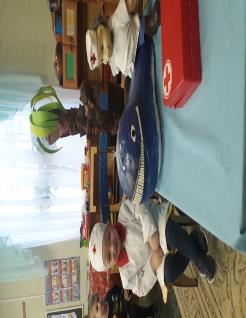 Айболит: (озвучивает воспитанник) Здравствуйте, ребята!Воспитатель:    «Как вы думаете  -  о чём с Вами хочет сегодня поговорить доктор Айболит? Почему у вас такие грустные зверята на ручках?» (ответы детей)    Воспитатель предлагает детям поиграть с доктором Айболитом в игру – «Добрый доктор Айболит – всех излечит, исцелит!». К доктору приходит больной кротик.Бедный кротик, бедный кротик!Он давно не ел, не спал.У него болит животик.Он игрушки в ротик брал!Так скажу я вам друзья  - В рот игрушки брать нельзя!            Воспитанник в роли Айболита осматривает больного, делает укол.Воспитатель рассказывает детям, какие неприятности ждут детей, если брать в рот игрушки.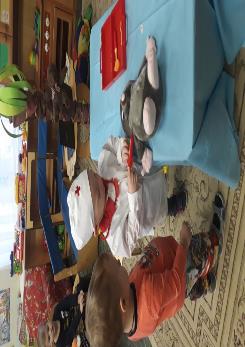 К доктору приходит мишка.Мишка кашляет, хрипит.Горло у него болит.Свою маму он не слушалИ на улице снег кушал.Строго вам скажу друзья:«Снег конечно, есть нельзя!« Айболит» осматривает больного, делает необходимые процедуры.Воспитатель рассказывает детям, какие неприятности ждут детей, если они едят снег или облизывают сосульку.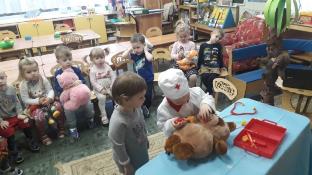 К доктору приносят хромого зайчика.Воспитатель читает цитату из сказки К.И. Чуковского «Айболит»:И прибежала зайчиха
И закричала: "Ай, ай!
Мой зайчик попал под трамвай!
Мой зайчик, мой мальчик
Попал под трамвай!Он бежал по дорожке,
И ему перерезало ножки,
И теперь он больной и хромой,
Маленький заинька мой!"И сказал Айболит: "Не беда!
Подавай-ка его сюда!    Воспитатель рассказывает детям, как себя нужно вести, переходя дорогу (не бегать, переходить на зелёный сигнал светофора, за руку со взрослыми)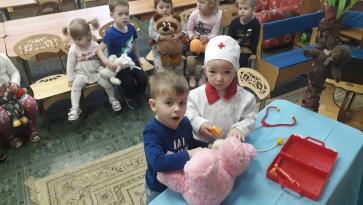      Воспитатель: «Ребята, вы наверно немного устали? Доктор Айболит предлагает нам немного размяться.ФизкультминуткаНас не надо вам лечить,Добрый доктор Айболит.Будем бегать и шагать, Будем силы набирать.Не болят у нас животики
Как у бедного ,у кротика.К солнцу руки мы потянем, А потом к траве присядем.Как орлы летим, парим,Во все стороны глядим.Где же Африка-страна?Может помощь там нужна?Вместе с Читой мы поскачем,Как весёлый звонкий мячик.Скок-поскок, скок-поскок,Не цепляйся за сучок.Дружно к бедным страусятамПо траве пройдут ребята.Ноги будут поднимать, По густой траве шагать.Всем мы помощь оказали, Сами сильными мы стали.Воспитатель задаёт детям вопросы:Что случилось с бедным кротиком?У кого болело горло?Что случилось с зайчиком?Куда поспешил Айболит на помощь больным зверям?Кто помог доктору добираться в Африку по океану?    Воспитатель выносит фигуру кита, сажает на кита куклу «Айболит».Читает отрывок из сказки К.И. Чуковского «Айболит»:«Кит фонтаны вверх пускает, А над ним орёл летает – Это в Африку спешитДобрый доктор Айболит».       Ребята, доктору сообщили, что его ждут другие больные звери в Африке. Он должен спешить туда на помощь Давайте попрощаемся с добрым Айболитом и скажем ему «Спасибо!»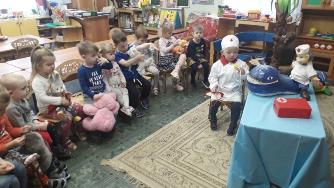 В заключение воспитатель предлагает детям посмотреть мультфильм, из которого они узнают – какой трудный и долгий путь проделал доктор Айболит до Африки, и как он помог больным зверям.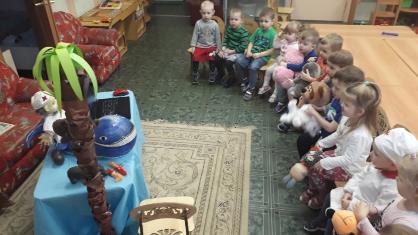 